IntroductionBiodiversity Response Planning (BRP) is a long-term area-based planning approach to biodiversity conservation in Victoria. It is designed to strengthen alignment, engagement and participation between government, Traditional Owners, non-government agencies and the community.DELWP Regional staff have been working with stakeholders on actions to conserve biodiversity in specific landscapes, informed by the best available science and local knowledge. These Fact Sheets capture a point in time, reflecting data and knowledge available in 2020. They provide information for many (but not all) landscapes across Victoria, containing general information on the key values and threats in each area, as well as the priority cost-effective actions that provide the best protection of biodiversity. Fact Sheets are intended to provide useful biodiversity information for the community, non-government and government organisations during project planning and development. Further information and the full list of Fact Sheets is available on the Department’s Environment website.Landscape descriptionThis 91,493ha area is a mostly cleared landscape (25% native vegetation cover) and is mostly private land (95%). The landscape is characterised by the Ecological Vegetation Classes Plains Woodland, Heathy Herb-rich woodland and Red Gum Swamp.*Environment Protection and Biodiversity Conservation Act 1999 (Federal)  **Flora and Fauna Guarantee Act 1988 (Victorian)Strategic Management ProspectsStrategic Management Prospects (SMP) models biodiversity values such as species habitat distribution, landscape-scale threats and highlights the most cost-effective actions for specific locations. More information about SMP is available in NatureKit. Which landscape-scale actions are most cost-effective in this landscape? Some areas of this landscape (coloured areas on the map) have highly cost-effective actions which provide significant benefit for biodiversity conservation.  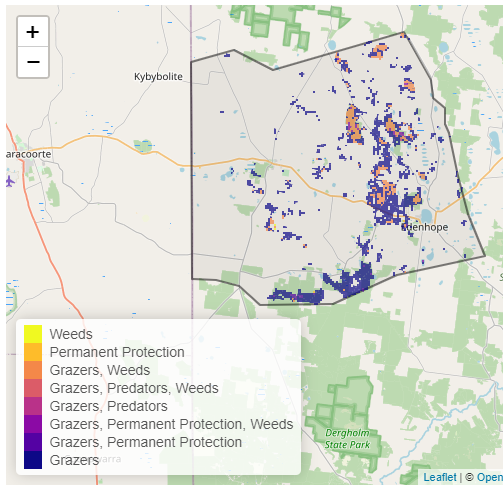 The SMP priority actions which rank among the top 10% for cost-effectiveness of that action across the state are in order:For a further in depth look into SMP for this landscape please refer to NatureKit.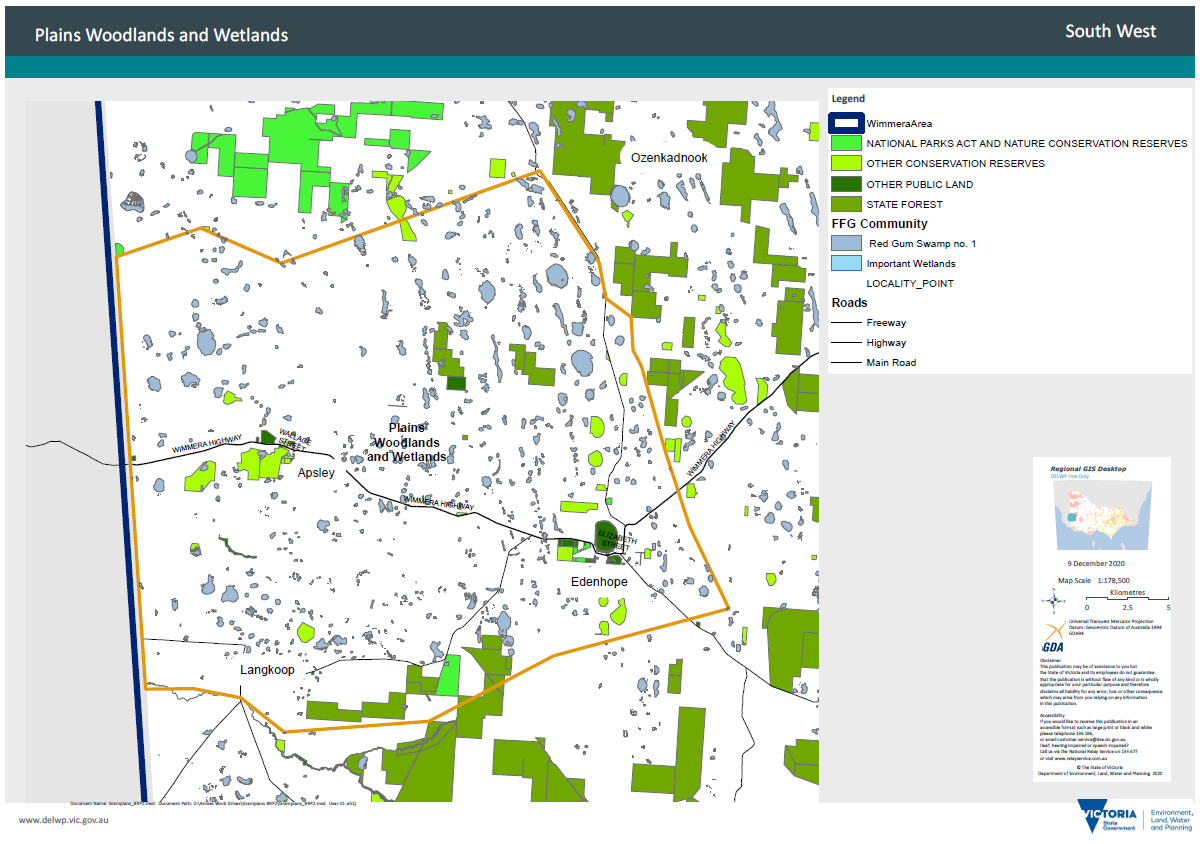 Habitat Distribution Models identify 24 species with more than 5% of their Victorian range in this landscape 24 Plants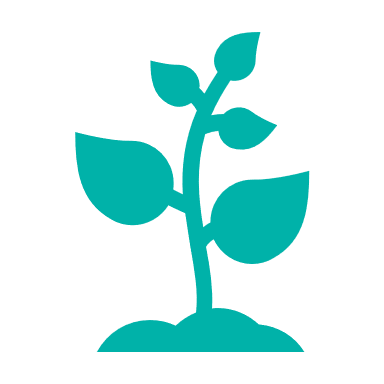 Notably; Southern Pipewort (13% of Victorian range in this landscape, EPBC*-listed Endangered, FFG**-listed, endangered)Elegant Spider-orchid (9% Victorian range in this landscape, EPBC*-listed Vulnerable, FFG**-listed, vulnerable) Woodland Box (8% Victorian range in this landscape, vulnerable)Pink Gum (8% Victorian range in this landscape, vulnerable)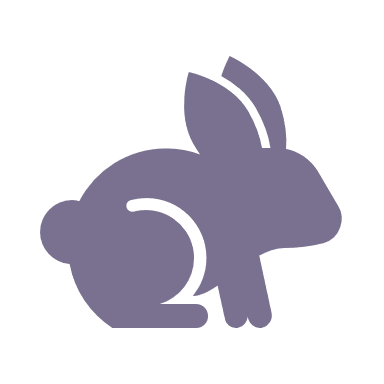 Control rabbits 7,523ha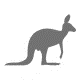 Control overabundant kangaroos 1,968ha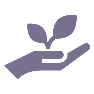 Revegetation 1,508ha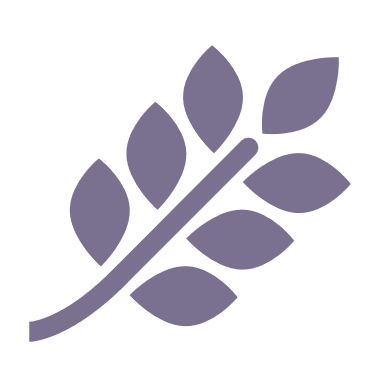 Control weeds 1,322ha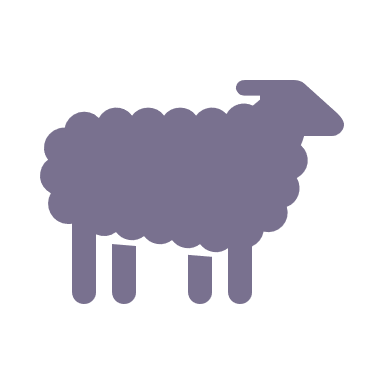 Control domestic stock grazing 456ha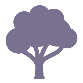 Permanent protection 378haThe most cost-effective actions for flora & faunaThe most cost-effective actions for flora & faunaPlants - Control rabbits, control weeds, control kangaroos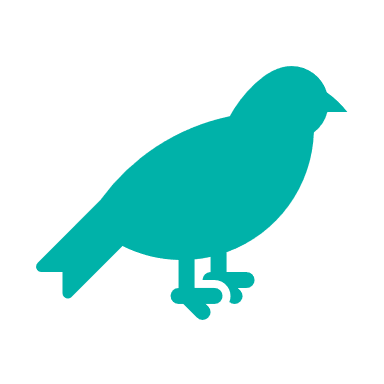 Birds - Control rabbits, control kangaroos, control grazing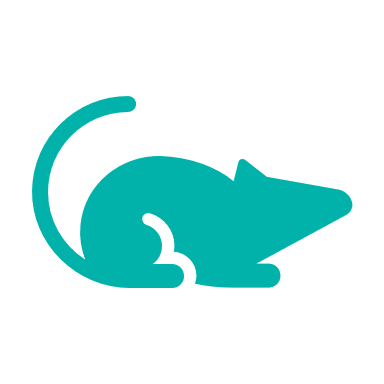 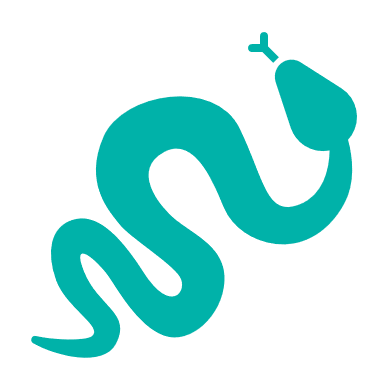 Mammals, Reptiles - Control rabbits, control kangaroos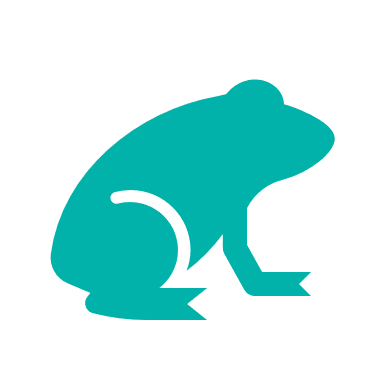 Amphibians - Control rabbits, control kangaroos